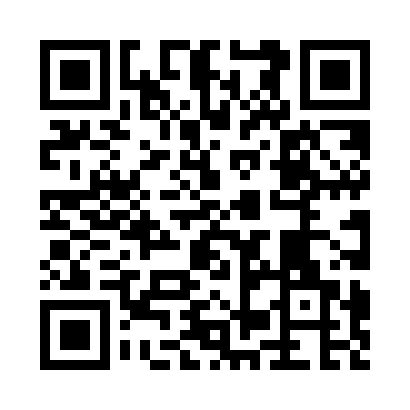 Prayer times for Bethlehem Fork, Virginia, USAMon 1 Jul 2024 - Wed 31 Jul 2024High Latitude Method: Angle Based RulePrayer Calculation Method: Islamic Society of North AmericaAsar Calculation Method: ShafiPrayer times provided by https://www.salahtimes.comDateDayFajrSunriseDhuhrAsrMaghribIsha1Mon4:185:501:125:078:3510:072Tue4:195:501:135:078:3510:063Wed4:195:511:135:078:3510:064Thu4:205:511:135:078:3410:065Fri4:215:521:135:078:3410:056Sat4:215:521:135:078:3410:057Sun4:225:531:135:078:3410:048Mon4:235:541:145:078:3310:049Tue4:245:541:145:078:3310:0310Wed4:255:551:145:078:3310:0311Thu4:265:561:145:088:3210:0212Fri4:275:561:145:088:3210:0113Sat4:275:571:145:088:3110:0114Sun4:285:581:145:088:3110:0015Mon4:295:581:145:088:309:5916Tue4:305:591:155:088:309:5817Wed4:316:001:155:088:299:5718Thu4:326:001:155:078:299:5619Fri4:346:011:155:078:289:5520Sat4:356:021:155:078:279:5421Sun4:366:031:155:078:269:5322Mon4:376:041:155:078:269:5223Tue4:386:041:155:078:259:5124Wed4:396:051:155:078:249:5025Thu4:406:061:155:078:239:4926Fri4:416:071:155:078:239:4827Sat4:426:081:155:068:229:4728Sun4:446:081:155:068:219:4629Mon4:456:091:155:068:209:4430Tue4:466:101:155:068:199:4331Wed4:476:111:155:058:189:42